ГАННІВСЬКА ЗАГАЛЬНООСВІТНЯ ШКОЛА І-ІІІ СТУПЕНІВПЕТРІВСЬКОЇ СЕЛИЩНОЇ РАДИ ОЛЕКСАНДРІЙСЬКОГО РАЙОНУКІРОВОГРАДСЬКОЇ ОБЛАСТІНАКАЗ31.08.2021                                                                                     № 27-агс. ГаннівкаПро створення комісіїз бракеражу продуктів харчуваннята продовольчої сировиниЗ метою забезпечення ефективного оцінювання якості продуктів харчування та продовольчої сировини, які постачають до навчального закладу,НАКАЗУЮ:1. Створити комісію з бракеражу продуктів харчування та продовольчої сировини у складі: по Ганнівській загальноосвітньої  школи І-ІІІ ступенів:ПЕТРИШИНА А.А.- кухар;ОСАДЧЕНКО Н.М.- заступник  директора школи з навчально –     виховної роботи;     ХУДИК О.О. – завідувач господарством.по Володимирівській загальноосвітньої школи І-ІІ ступенів, філії Ганнівської загальноосвітньої школи І-ІІІ ступенів:МАГДА Ю.О.- медична сестра;ПОГОРЄЛА Т.М.- заступник завідувача філії з навчально – виховної роботи;УЖВА І.І. – кухар;ЦАР А.В.- завідувач господарством.по Іскрівській  загальноосвітньої школи І-ІІІ ступенів, філії Ганнівської загальноосвітньої школи І-ІІІ ступенів:БОНДАРЄВА Н.П. - заступник  завідувача філії з навчально – виховної роботи;ДІГУРКО І.Л.- завідувач господарством;РЕШЕТНИК В.П.- кухар.2.1. Оцінювати якість продуктів харчування та продовольчої сировини, які постачають до навчального закладу, за зовнішнім виглядом, запахом, смаком, кольором, консистенцією тощо, постійно.2.2. Приймати продукти харчування та продовольчу сировину за наявності супровідних документів, що підтверджують їх походження, безпечність і якість та відповідають вимогам державних стандартів, постійно.2.3. У разі виявлення нестачі або надлишку під час прийому одного з видів продуктів припинити прийом продуктів харчування та продовольчої сировини, за потреби.2.4. До подальшого приймання продуктів харчування та продовольчої сировини залучити комісію з бракеражу продуктів харчування і продовольчої сировини у повному складі, а також представників постачальника, ради навчального закладу та батьківського комітету, постійно.3.  Заступнику  директора школи з навчально – виховної роботи — особі, відповідальній за організацію харчування учнів, брати участь у бракеражі продуктів харчування та продовольчої сировини, за потреби:-   по Ганнівській загальноосвітньої  школи І-ІІІ ступенів:ОСАДЧЕНКО Н.М.- заступник  директора школи з навчально –     виховної роботи;по Володимирівській загальноосвітньої школи І-ІІ ступенів, філії Ганнівської загальноосвітньої школи І-ІІІ ступенів:       ПОГОРЄЛА Т.М.- заступник  завідувача філії з навчально – виховної роботи;по Іскрівській  загальноосвітньої школи І-ІІІ ступенів, філії Ганнівської загальноосвітньої школи І-ІІІ ступенів:       БОНДАРЄВА Н.П. - заступник  завідувача філії з навчально – виховної роботи;4. Комісії з бракеражу продуктів харчування і продовольчої сировини:4.1. У разі виявлення недоброякісних продуктів харчування чи продовольчої сировини складати акт бракеражу в трьох примірниках, і аналогічно — у разі виявлення продуктів харчування чи продовольчої сировини з великим (понад стандартний) відсотком відходів, у день виявлення.4.2. Акт бракеражу подати на затвердження директору навчального закладу, у день складання.4.3. Повертати недоброякісні продукти харчування чи продовольчу сировину разом із актом бракеражу, що підтверджує недоброякісність, постачальнику, у день складання акта бракеражу.4.4. У разі виявлення нестачі або надлишку під час прийому продуктів харчування чи продовольчої сировини складати акт приймання у двох примірниках та подати на затвердження директору навчального закладу, у день виявлення.5. Контроль за виконанням наказу залишаю за собою.Директор  школи 	                                                          О.КанівецьЗ наказом ознайомлені:                                                                                               І.Л.Дігурко	Ю.О.Магда                                                                                                                    Н.М. Осадченко                                                                                                                    А.А.Петришина	Т.М.Погорєла	В.П.Решетник                                                                                                                     І.І.Ужва	О.О. Худик                                                                                                                     А.С Цар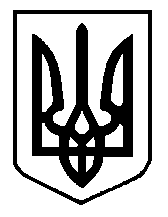 